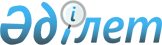 О внесении изменения в постановление Правительства Республики Казахстан от 13 декабря 2010 года № 1345 "Об образовании Межведомственной комиссии по профилактике правонарушений при Правительстве Республики Казахстан"
					
			Утративший силу
			
			
		
					Постановление Правительства Республики Казахстан от 17 февраля 2012 года № 236. Утратило силу постановлением Правительства Республики Казахстан от 29 сентября 2016 года № 546
      Сноска. Утратило силу постановлением Правительства РК от 29.09.2016 № 546.
      Правительство Республики Казахстан ПОСТАНОВЛЯЕТ:
      1. Внести в постановление Правительства Республики Казахстан от 13 декабря 2010 года № 1345 "Об образовании Межведомственной комиссии по профилактике правонарушений при Правительстве Республики Казахстан" (САПП Республики Казахстан, 2011 г., № 5, ст. 59) следующее изменение:
      приложение 1 к указанному постановлению изложить в новой редакции согласно приложению к настоящему постановлению.
      2. Настоящее постановление вводится в действие со дня подписания. Состав
Межведомственной комиссии по профилактике правонарушений
при Правительстве Республики Казахстан
					© 2012. РГП на ПХВ «Институт законодательства и правовой информации Республики Казахстан» Министерства юстиции Республики Казахстан
				
Премьер-Министр
Республики Казахстан
К. МасимовПриложение
к постановлению Правительства
Республики Казахстан
от 17 февраля 2012 года № 236
Приложение 1
к постановлению Правительства
Республики Казахстан
от 13 декабря 2010 года № 1345
Масимов Карим

Кажимканович
-
Премьер-Министр Республики Казахстан,

председатель
Касымов Калмуханбет

Нурмуханбетович
-
Министр внутренних дел Республики

Казахстан, заместитель председателя
Лепеха Игорь

Владимирович
—
председатель Комитета административной

полиции Министерства внутренних дел

Республики Казахстан, секретарь
Даулбаев Асхат

Кайзуллаевич
-
Генеральный прокурор Республики Казахстан

(по согласованию)
Абыкаев Нуртай
-
Председатель Комитета национальной

безопасности Республики Казахстан (по

согласованию)
Тусупбеков Рашид

Толеутаевич
-
Председатель Агентства Республики Казахстан

по борьбе с экономической и коррупционной

преступностью (финансовая полиция) (по

согласованию)
Казыханов Ержан

Хозеевич
-
Министр иностранных дел Республики

Казахстан
Имашев Берик

Мажитович
-
Министр юстиции Республики Казахстан
Жумагулов Бакытжан

Турсынович
-
Министр образования и науки Республики

Казахстан
Каирбекова Салидат

Зикеновна
-
Министр здравоохранения Республики

Казахстан
Абдыкаликова Гульшара

Наушаевна
-
Министр труда и социальной защиты населения

Республики Казахстан
Жумагалиев Аскар

Куанышевич
-
Министр транспорта и коммуникаций

Республики Казахстан
Жамишев Болат

Бидахметович
-
Министр финансов Республики Казахстан
Мынбай Дархан

Камзабекулы
-
Министр культуры и информации Республики

Казахстан
Лама Шариф

Кайрат Кайырбекулы
-
Председатель Агентства Республики Казахстан

по делам религий
Ермегияев Талгат

Амангельдиевич
-
Председатель Агентства Республики Казахстан

по делам спорта и физической культуры
Карин Ерлан

Тынымбаевич
-
секретарь Народно-демократической партии

"Hуp Отан" (по согласованию)
Байсакова Зульфия

Мухамедбековна
-
председатель правления объединения

юридических лиц "Союз кризисных центров

Казахстана" (по согласованию)